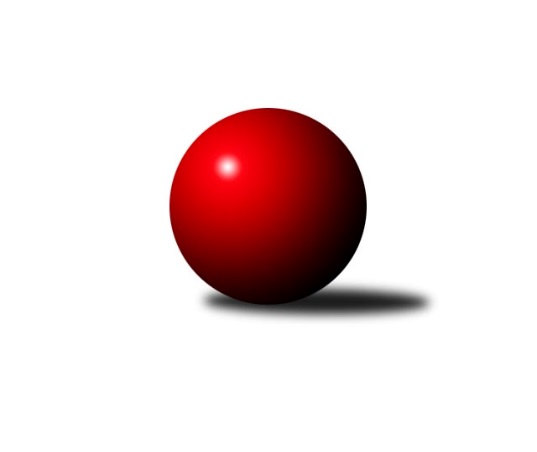 Č.9Ročník 2018/2019	19.5.2024 Jihočeský KP2 2018/2019Statistika 9. kolaTabulka družstev:		družstvo	záp	výh	rem	proh	skore	sety	průměr	body	plné	dorážka	chyby	1.	Kuželky Borovany B	9	7	0	2	48.0 : 24.0 	(72.0 : 36.0)	2498	14	1731	767	39	2.	TJ Centropen Dačice C	9	7	0	2	47.0 : 25.0 	(60.0 : 48.0)	2537	14	1766	771	37.6	3.	TJ Sokol Slavonice B	8	6	0	2	41.0 : 23.0 	(47.0 : 49.0)	2513	12	1744	770	39.4	4.	TJ Blatná C	9	5	1	3	37.0 : 35.0 	(55.5 : 52.5)	2571	11	1791	780	42	5.	TJ Lokomotiva České Velenice B	8	5	0	3	38.0 : 26.0 	(51.0 : 45.0)	2562	10	1762	801	35	6.	TJ Jiskra Nová Bystřice C	9	5	0	4	34.0 : 38.0 	(54.5 : 53.5)	2487	10	1720	767	37.8	7.	TJ Kunžak C	8	4	1	3	36.5 : 27.5 	(56.5 : 39.5)	2463	9	1700	762	43	8.	TJ Sokol Chýnov A	8	3	0	5	28.0 : 36.0 	(40.5 : 55.5)	2428	6	1697	731	47.4	9.	TJ Spartak Trhové Sviny A	8	3	0	5	24.0 : 40.0 	(37.0 : 59.0)	2431	6	1702	728	47.4	10.	TJ Centropen Dačice G	8	2	0	6	25.5 : 38.5 	(44.5 : 51.5)	2522	4	1761	761	42	11.	KK Lokomotiva Tábor	7	1	0	6	18.0 : 38.0 	(34.5 : 49.5)	2431	2	1719	712	48.6	12.	TJ Fezko Strakonice A	9	1	0	8	23.0 : 49.0 	(47.0 : 61.0)	2427	2	1712	715	47.4Tabulka doma:		družstvo	záp	výh	rem	proh	skore	sety	průměr	body	maximum	minimum	1.	Kuželky Borovany B	5	5	0	0	34.0 : 6.0 	(49.5 : 10.5)	2503	10	2550	2433	2.	TJ Kunžak C	5	4	1	0	30.0 : 10.0 	(41.5 : 18.5)	2531	9	2566	2490	3.	TJ Sokol Slavonice B	4	4	0	0	24.0 : 8.0 	(26.5 : 21.5)	2596	8	2661	2530	4.	TJ Centropen Dačice C	5	4	0	1	25.0 : 15.0 	(33.0 : 27.0)	2641	8	2736	2579	5.	TJ Jiskra Nová Bystřice C	4	3	0	1	19.0 : 13.0 	(29.5 : 18.5)	2560	6	2658	2460	6.	TJ Blatná C	5	3	0	2	21.0 : 19.0 	(33.0 : 27.0)	2537	6	2583	2452	7.	TJ Lokomotiva České Velenice B	2	2	0	0	12.0 : 4.0 	(13.5 : 10.5)	2740	4	2840	2640	8.	TJ Sokol Chýnov A	3	2	0	1	14.0 : 10.0 	(19.0 : 17.0)	2415	4	2488	2368	9.	TJ Centropen Dačice G	4	2	0	2	15.0 : 17.0 	(24.0 : 24.0)	2554	4	2591	2467	10.	KK Lokomotiva Tábor	4	1	0	3	14.0 : 18.0 	(24.5 : 23.5)	2459	2	2531	2386	11.	TJ Spartak Trhové Sviny A	4	1	0	3	11.0 : 21.0 	(21.5 : 26.5)	2369	2	2405	2312	12.	TJ Fezko Strakonice A	5	1	0	4	14.0 : 26.0 	(29.5 : 30.5)	2471	2	2585	2387Tabulka venku:		družstvo	záp	výh	rem	proh	skore	sety	průměr	body	maximum	minimum	1.	TJ Centropen Dačice C	4	3	0	1	22.0 : 10.0 	(27.0 : 21.0)	2511	6	2658	2341	2.	TJ Lokomotiva České Velenice B	6	3	0	3	26.0 : 22.0 	(37.5 : 34.5)	2533	6	2720	2388	3.	TJ Blatná C	4	2	1	1	16.0 : 16.0 	(22.5 : 25.5)	2580	5	2759	2408	4.	TJ Sokol Slavonice B	4	2	0	2	17.0 : 15.0 	(20.5 : 27.5)	2493	4	2607	2310	5.	Kuželky Borovany B	4	2	0	2	14.0 : 18.0 	(22.5 : 25.5)	2496	4	2526	2365	6.	TJ Spartak Trhové Sviny A	4	2	0	2	13.0 : 19.0 	(15.5 : 32.5)	2446	4	2605	2315	7.	TJ Jiskra Nová Bystřice C	5	2	0	3	15.0 : 25.0 	(25.0 : 35.0)	2473	4	2591	2317	8.	TJ Sokol Chýnov A	5	1	0	4	14.0 : 26.0 	(21.5 : 38.5)	2426	2	2547	2318	9.	TJ Kunžak C	3	0	0	3	6.5 : 17.5 	(15.0 : 21.0)	2440	0	2617	2175	10.	KK Lokomotiva Tábor	3	0	0	3	4.0 : 20.0 	(10.0 : 26.0)	2422	0	2531	2256	11.	TJ Centropen Dačice G	4	0	0	4	10.5 : 21.5 	(20.5 : 27.5)	2512	0	2614	2423	12.	TJ Fezko Strakonice A	4	0	0	4	9.0 : 23.0 	(17.5 : 30.5)	2416	0	2499	2292Tabulka podzimní části:		družstvo	záp	výh	rem	proh	skore	sety	průměr	body	doma	venku	1.	Kuželky Borovany B	9	7	0	2	48.0 : 24.0 	(72.0 : 36.0)	2498	14 	5 	0 	0 	2 	0 	2	2.	TJ Centropen Dačice C	9	7	0	2	47.0 : 25.0 	(60.0 : 48.0)	2537	14 	4 	0 	1 	3 	0 	1	3.	TJ Sokol Slavonice B	8	6	0	2	41.0 : 23.0 	(47.0 : 49.0)	2513	12 	4 	0 	0 	2 	0 	2	4.	TJ Blatná C	9	5	1	3	37.0 : 35.0 	(55.5 : 52.5)	2571	11 	3 	0 	2 	2 	1 	1	5.	TJ Lokomotiva České Velenice B	8	5	0	3	38.0 : 26.0 	(51.0 : 45.0)	2562	10 	2 	0 	0 	3 	0 	3	6.	TJ Jiskra Nová Bystřice C	9	5	0	4	34.0 : 38.0 	(54.5 : 53.5)	2487	10 	3 	0 	1 	2 	0 	3	7.	TJ Kunžak C	8	4	1	3	36.5 : 27.5 	(56.5 : 39.5)	2463	9 	4 	1 	0 	0 	0 	3	8.	TJ Sokol Chýnov A	8	3	0	5	28.0 : 36.0 	(40.5 : 55.5)	2428	6 	2 	0 	1 	1 	0 	4	9.	TJ Spartak Trhové Sviny A	8	3	0	5	24.0 : 40.0 	(37.0 : 59.0)	2431	6 	1 	0 	3 	2 	0 	2	10.	TJ Centropen Dačice G	8	2	0	6	25.5 : 38.5 	(44.5 : 51.5)	2522	4 	2 	0 	2 	0 	0 	4	11.	KK Lokomotiva Tábor	7	1	0	6	18.0 : 38.0 	(34.5 : 49.5)	2431	2 	1 	0 	3 	0 	0 	3	12.	TJ Fezko Strakonice A	9	1	0	8	23.0 : 49.0 	(47.0 : 61.0)	2427	2 	1 	0 	4 	0 	0 	4Tabulka jarní části:		družstvo	záp	výh	rem	proh	skore	sety	průměr	body	doma	venku	1.	Kuželky Borovany B	0	0	0	0	0.0 : 0.0 	(0.0 : 0.0)	0	0 	0 	0 	0 	0 	0 	0 	2.	TJ Fezko Strakonice A	0	0	0	0	0.0 : 0.0 	(0.0 : 0.0)	0	0 	0 	0 	0 	0 	0 	0 	3.	TJ Lokomotiva České Velenice B	0	0	0	0	0.0 : 0.0 	(0.0 : 0.0)	0	0 	0 	0 	0 	0 	0 	0 	4.	TJ Jiskra Nová Bystřice C	0	0	0	0	0.0 : 0.0 	(0.0 : 0.0)	0	0 	0 	0 	0 	0 	0 	0 	5.	TJ Sokol Chýnov A	0	0	0	0	0.0 : 0.0 	(0.0 : 0.0)	0	0 	0 	0 	0 	0 	0 	0 	6.	TJ Sokol Slavonice B	0	0	0	0	0.0 : 0.0 	(0.0 : 0.0)	0	0 	0 	0 	0 	0 	0 	0 	7.	TJ Spartak Trhové Sviny A	0	0	0	0	0.0 : 0.0 	(0.0 : 0.0)	0	0 	0 	0 	0 	0 	0 	0 	8.	TJ Centropen Dačice C	0	0	0	0	0.0 : 0.0 	(0.0 : 0.0)	0	0 	0 	0 	0 	0 	0 	0 	9.	TJ Blatná C	0	0	0	0	0.0 : 0.0 	(0.0 : 0.0)	0	0 	0 	0 	0 	0 	0 	0 	10.	TJ Kunžak C	0	0	0	0	0.0 : 0.0 	(0.0 : 0.0)	0	0 	0 	0 	0 	0 	0 	0 	11.	TJ Centropen Dačice G	0	0	0	0	0.0 : 0.0 	(0.0 : 0.0)	0	0 	0 	0 	0 	0 	0 	0 	12.	KK Lokomotiva Tábor	0	0	0	0	0.0 : 0.0 	(0.0 : 0.0)	0	0 	0 	0 	0 	0 	0 	0 Zisk bodů pro družstvo:		jméno hráče	družstvo	body	zápasy	v %	dílčí body	sety	v %	1.	Karel Jirkal 	Kuželky Borovany B 	8	/	9	(89%)	17	/	18	(94%)	2.	Karel Koubek 	TJ Blatná C 	8	/	9	(89%)	15	/	18	(83%)	3.	Pavel Zeman 	Kuželky Borovany B 	8	/	9	(89%)	13	/	18	(72%)	4.	Michal Waszniovski 	TJ Centropen Dačice C 	7	/	8	(88%)	14	/	16	(88%)	5.	David Marek 	TJ Lokomotiva České Velenice B 	7	/	8	(88%)	12	/	16	(75%)	6.	Lukáš Štibich 	TJ Centropen Dačice C 	6.5	/	8	(81%)	11	/	16	(69%)	7.	Karel Kunc 	TJ Centropen Dačice C 	6.5	/	9	(72%)	12	/	18	(67%)	8.	Zdeněk Hrbek 	TJ Jiskra Nová Bystřice C 	6	/	7	(86%)	12	/	14	(86%)	9.	Petr Tomek 	TJ Jiskra Nová Bystřice C 	6	/	8	(75%)	14	/	16	(88%)	10.	Lukáš Brtník 	TJ Kunžak C 	6	/	8	(75%)	10.5	/	16	(66%)	11.	Bohumil Maroušek 	TJ Lokomotiva České Velenice B 	6	/	8	(75%)	10	/	16	(63%)	12.	Jan Novák 	TJ Sokol Chýnov A 	6	/	8	(75%)	10	/	16	(63%)	13.	Jindra Kovářová 	TJ Sokol Slavonice B 	6	/	8	(75%)	10	/	16	(63%)	14.	Jindřich Soukup 	Kuželky Borovany B 	5	/	8	(63%)	9.5	/	16	(59%)	15.	Miroslav Mašek 	TJ Sokol Chýnov A 	5	/	8	(63%)	9	/	16	(56%)	16.	Jan Dvořák 	TJ Spartak Trhové Sviny A 	5	/	8	(63%)	8.5	/	16	(53%)	17.	Jan Kobliha 	Kuželky Borovany B 	5	/	9	(56%)	10.5	/	18	(58%)	18.	Karel Palán 	TJ Fezko Strakonice A 	5	/	9	(56%)	10	/	18	(56%)	19.	Ondřej Fejtl 	TJ Blatná C 	5	/	9	(56%)	8.5	/	18	(47%)	20.	Dušan Rodek 	TJ Centropen Dačice G 	4.5	/	8	(56%)	6.5	/	16	(41%)	21.	Martin Hlaváč 	KK Lokomotiva Tábor 	4	/	5	(80%)	7	/	10	(70%)	22.	Karel Filek 	TJ Fezko Strakonice A 	4	/	5	(80%)	7	/	10	(70%)	23.	Jiří Ondrák st.	TJ Sokol Slavonice B 	4	/	5	(80%)	6.5	/	10	(65%)	24.	Karel Fabeš 	TJ Centropen Dačice G 	4	/	5	(80%)	5	/	10	(50%)	25.	Stanislav Tichý 	TJ Sokol Slavonice B 	4	/	6	(67%)	8	/	12	(67%)	26.	Kateřina Matoušková 	TJ Sokol Slavonice B 	4	/	6	(67%)	8	/	12	(67%)	27.	Barbora Pýchová 	TJ Jiskra Nová Bystřice C 	4	/	6	(67%)	8	/	12	(67%)	28.	Jiří Ondrák ml.	TJ Sokol Slavonice B 	4	/	6	(67%)	6	/	12	(50%)	29.	Jan Zeman 	TJ Kunžak C 	4	/	7	(57%)	10	/	14	(71%)	30.	Karel Hanzal 	TJ Kunžak C 	4	/	7	(57%)	8.5	/	14	(61%)	31.	Daniel Aujezdský 	KK Lokomotiva Tábor 	4	/	7	(57%)	8.5	/	14	(61%)	32.	Václav Ondok 	Kuželky Borovany B 	4	/	8	(50%)	11	/	16	(69%)	33.	Josef Mikeš 	TJ Blatná C 	4	/	8	(50%)	10	/	16	(63%)	34.	Pavel Bronec 	TJ Sokol Chýnov A 	4	/	8	(50%)	8	/	16	(50%)	35.	Dušan Straka 	TJ Sokol Chýnov A 	4	/	8	(50%)	7	/	16	(44%)	36.	Zdeněk Svačina 	TJ Blatná C 	4	/	8	(50%)	7	/	16	(44%)	37.	Roman Osovský 	TJ Lokomotiva České Velenice B 	4	/	8	(50%)	7	/	16	(44%)	38.	Josef Troup 	TJ Spartak Trhové Sviny A 	4	/	8	(50%)	6	/	16	(38%)	39.	Jiří Cepák 	TJ Centropen Dačice C 	4	/	8	(50%)	5	/	16	(31%)	40.	Lukáš Drnek 	TJ Blatná C 	4	/	9	(44%)	10	/	18	(56%)	41.	Michal Horák 	TJ Kunžak C 	3.5	/	8	(44%)	8.5	/	16	(53%)	42.	Ladislav Bouda 	TJ Centropen Dačice C 	3	/	3	(100%)	5	/	6	(83%)	43.	Zdeněk Samec 	KK Lokomotiva Tábor 	3	/	3	(100%)	4	/	6	(67%)	44.	Rudolf Baldík 	TJ Lokomotiva České Velenice B 	3	/	4	(75%)	5	/	8	(63%)	45.	Aleš Láník 	TJ Centropen Dačice G 	3	/	5	(60%)	7.5	/	10	(75%)	46.	František Vávra 	TJ Spartak Trhové Sviny A 	3	/	5	(60%)	6	/	10	(60%)	47.	Ondřej Mrkva 	TJ Kunžak C 	3	/	6	(50%)	8	/	12	(67%)	48.	Šárka Aujezdská 	KK Lokomotiva Tábor 	3	/	7	(43%)	7	/	14	(50%)	49.	Jakub Stuchlík 	TJ Centropen Dačice C 	3	/	7	(43%)	7	/	14	(50%)	50.	Tereza Kovandová 	TJ Sokol Chýnov A 	3	/	7	(43%)	6	/	14	(43%)	51.	Josef Svoboda 	TJ Spartak Trhové Sviny A 	3	/	7	(43%)	5.5	/	14	(39%)	52.	Petra Holá 	TJ Lokomotiva České Velenice B 	3	/	8	(38%)	7	/	16	(44%)	53.	Jiří Baldík 	TJ Lokomotiva České Velenice B 	3	/	8	(38%)	7	/	16	(44%)	54.	Vlastimil Škrabal 	TJ Kunžak C 	3	/	8	(38%)	5	/	16	(31%)	55.	Pavel Poklop 	TJ Fezko Strakonice A 	3	/	9	(33%)	7	/	18	(39%)	56.	Luboš Vrecko 	TJ Jiskra Nová Bystřice C 	2	/	3	(67%)	4	/	6	(67%)	57.	Ivan Baštář 	TJ Centropen Dačice G 	2	/	3	(67%)	3.5	/	6	(58%)	58.	Lukáš Holý 	TJ Lokomotiva České Velenice B 	2	/	3	(67%)	2	/	6	(33%)	59.	Láďa Chalupa 	TJ Sokol Slavonice B 	2	/	4	(50%)	2	/	8	(25%)	60.	David Drobilič 	TJ Sokol Slavonice B 	2	/	4	(50%)	2	/	8	(25%)	61.	Zdeněk Valdman 	TJ Fezko Strakonice A 	2	/	6	(33%)	6	/	12	(50%)	62.	Václav Valhoda 	TJ Fezko Strakonice A 	2	/	6	(33%)	5.5	/	12	(46%)	63.	Aleš Bláha 	TJ Jiskra Nová Bystřice C 	2	/	6	(33%)	5	/	12	(42%)	64.	Stanislav Kučera 	TJ Centropen Dačice G 	2	/	6	(33%)	4.5	/	12	(38%)	65.	Vlastimil Musel 	TJ Centropen Dačice G 	2	/	7	(29%)	6	/	14	(43%)	66.	Pavel Stodolovský 	TJ Spartak Trhové Sviny A 	2	/	7	(29%)	6	/	14	(43%)	67.	Jiří Melhuba 	TJ Jiskra Nová Bystřice C 	2	/	7	(29%)	4	/	14	(29%)	68.	Jitka Šimková 	Kuželky Borovany B 	2	/	8	(25%)	8	/	16	(50%)	69.	Martin Krajčo 	TJ Fezko Strakonice A 	2	/	8	(25%)	5.5	/	16	(34%)	70.	Josef Bárta 	TJ Centropen Dačice C 	2	/	8	(25%)	5	/	16	(31%)	71.	Jiří Malovaný 	Kuželky Borovany B 	1	/	1	(100%)	2	/	2	(100%)	72.	Libuše Hanzalíková 	TJ Kunžak C 	1	/	1	(100%)	2	/	2	(100%)	73.	Ondra Baštář 	TJ Centropen Dačice G 	1	/	1	(100%)	1	/	2	(50%)	74.	Jakub Kadrnoška 	TJ Sokol Slavonice B 	1	/	1	(100%)	1	/	2	(50%)	75.	Jakub Kareš 	TJ Fezko Strakonice A 	1	/	1	(100%)	1	/	2	(50%)	76.	Jovana Vilímková 	TJ Kunžak C 	1	/	1	(100%)	1	/	2	(50%)	77.	Karel Štibich 	TJ Centropen Dačice C 	1	/	1	(100%)	1	/	2	(50%)	78.	Radka Burianová 	TJ Kunžak C 	1	/	2	(50%)	3	/	4	(75%)	79.	Jaroslav Pýcha 	TJ Blatná C 	1	/	2	(50%)	2	/	4	(50%)	80.	Jan Chalupa 	TJ Centropen Dačice G 	1	/	3	(33%)	3	/	6	(50%)	81.	Rudolf Borovský 	TJ Sokol Slavonice B 	1	/	3	(33%)	2	/	6	(33%)	82.	David Mihal 	TJ Centropen Dačice G 	1	/	4	(25%)	3	/	8	(38%)	83.	Josef Ivan 	TJ Jiskra Nová Bystřice C 	1	/	4	(25%)	2	/	8	(25%)	84.	Martin Kubeš 	TJ Centropen Dačice G 	1	/	5	(20%)	3.5	/	10	(35%)	85.	Martin Rod 	TJ Fezko Strakonice A 	1	/	5	(20%)	2	/	10	(20%)	86.	Josef Macháček 	KK Lokomotiva Tábor 	1	/	6	(17%)	4	/	12	(33%)	87.	Vladimír Talian 	TJ Spartak Trhové Sviny A 	1	/	6	(17%)	3	/	12	(25%)	88.	Milan Švec 	TJ Jiskra Nová Bystřice C 	1	/	6	(17%)	3	/	12	(25%)	89.	Martin Jinda 	KK Lokomotiva Tábor 	1	/	6	(17%)	2	/	12	(17%)	90.	Miloš Rozhoň 	TJ Blatná C 	1	/	7	(14%)	3	/	14	(21%)	91.	Eva Fabešová 	TJ Centropen Dačice G 	0	/	1	(0%)	1	/	2	(50%)	92.	Nikola Kroupová 	TJ Spartak Trhové Sviny A 	0	/	1	(0%)	1	/	2	(50%)	93.	Jiří Novotný 	TJ Lokomotiva České Velenice B 	0	/	1	(0%)	1	/	2	(50%)	94.	Miroslav Kocour 	TJ Fezko Strakonice A 	0	/	1	(0%)	1	/	2	(50%)	95.	Zuzana Kodadová 	TJ Centropen Dačice C 	0	/	1	(0%)	0	/	2	(0%)	96.	Milan Karpíšek 	TJ Sokol Slavonice B 	0	/	1	(0%)	0	/	2	(0%)	97.	Aneta Kameníková 	TJ Centropen Dačice C 	0	/	1	(0%)	0	/	2	(0%)	98.	Blanka Roubková 	TJ Sokol Chýnov A 	0	/	1	(0%)	0	/	2	(0%)	99.	Jiří Minařík 	TJ Blatná C 	0	/	1	(0%)	0	/	2	(0%)	100.	Zdeněk Ondřej 	KK Lokomotiva Tábor 	0	/	1	(0%)	0	/	2	(0%)	101.	Robert Jančík 	KK Lokomotiva Tábor 	0	/	1	(0%)	0	/	2	(0%)	102.	Gabriela Kroupová 	TJ Spartak Trhové Sviny A 	0	/	1	(0%)	0	/	2	(0%)	103.	Richard Zelinka 	TJ Fezko Strakonice A 	0	/	1	(0%)	0	/	2	(0%)	104.	Hana Kyrianová 	TJ Fezko Strakonice A 	0	/	1	(0%)	0	/	2	(0%)	105.	Jolana Jelínková 	KK Lokomotiva Tábor 	0	/	2	(0%)	1	/	4	(25%)	106.	Ondřej Novák 	KK Lokomotiva Tábor 	0	/	2	(0%)	1	/	4	(25%)	107.	Ladislav Kazda 	TJ Spartak Trhové Sviny A 	0	/	4	(0%)	1	/	8	(13%)	108.	Veronika Pýchová 	TJ Jiskra Nová Bystřice C 	0	/	5	(0%)	1	/	10	(10%)	109.	Libuše Hanzálková 	TJ Sokol Chýnov A 	0	/	8	(0%)	0.5	/	16	(3%)Průměry na kuželnách:		kuželna	průměr	plné	dorážka	chyby	výkon na hráče	1.	České Velenice, 1-4	2713	1857	855	36.8	(452.2)	2.	TJ Sokol Slavonice, 1-4	2575	1773	802	37.0	(429.3)	3.	TJ Centropen Dačice, 1-4	2575	1783	791	38.6	(429.2)	4.	TJ Jiskra Nová Bystřice, 1-4	2533	1743	790	40.8	(422.3)	5.	TJ Blatná, 1-4	2524	1760	764	40.6	(420.8)	6.	TJ Fezko Strakonice, 1-4	2505	1734	770	40.6	(417.5)	7.	TJ Kunžak, 1-2	2467	1719	747	46.8	(411.2)	8.	Tábor, 1-4	2440	1698	742	45.6	(406.8)	9.	Borovany, 1-2	2402	1684	717	45.8	(400.4)	10.	Trhové Sviny, 1-2	2390	1679	711	43.3	(398.4)Nejlepší výkony na kuželnách:České Velenice, 1-4TJ Lokomotiva České Velenice B	2840	7. kolo	David Marek 	TJ Lokomotiva České Velenice B	492	7. koloTJ Blatná C	2759	7. kolo	Josef Mikeš 	TJ Blatná C	487	7. koloTJ Lokomotiva České Velenice B	2640	9. kolo	Roman Osovský 	TJ Lokomotiva České Velenice B	476	7. koloTJ Centropen Dačice G	2614	9. kolo	Petra Holá 	TJ Lokomotiva České Velenice B	472	7. kolo		. kolo	Rudolf Baldík 	TJ Lokomotiva České Velenice B	471	7. kolo		. kolo	Ondřej Fejtl 	TJ Blatná C	469	7. kolo		. kolo	Jiří Baldík 	TJ Lokomotiva České Velenice B	465	7. kolo		. kolo	Karel Koubek 	TJ Blatná C	465	7. kolo		. kolo	Bohumil Maroušek 	TJ Lokomotiva České Velenice B	464	7. kolo		. kolo	Zdeněk Svačina 	TJ Blatná C	462	7. koloTJ Sokol Slavonice, 1-4TJ Sokol Slavonice B	2661	5. kolo	Stanislav Tichý 	TJ Sokol Slavonice B	497	3. koloTJ Kunžak C	2617	5. kolo	Michal Horák 	TJ Kunžak C	479	5. koloTJ Sokol Slavonice B	2608	1. kolo	Stanislav Tichý 	TJ Sokol Slavonice B	478	5. koloTJ Sokol Slavonice B	2585	3. kolo	Lukáš Štibich 	TJ Centropen Dačice C	474	7. koloTJ Sokol Chýnov A	2547	1. kolo	Jiří Ondrák ml.	TJ Sokol Slavonice B	459	1. koloTJ Jiskra Nová Bystřice C	2531	3. kolo	Miroslav Mašek 	TJ Sokol Chýnov A	456	1. koloTJ Sokol Slavonice B	2530	7. kolo	Láďa Chalupa 	TJ Sokol Slavonice B	455	3. koloTJ Centropen Dačice C	2527	7. kolo	Michal Waszniovski 	TJ Centropen Dačice C	455	7. koloKK Lokomotiva Tábor	0	9. kolo	Karel Hanzal 	TJ Kunžak C	454	5. koloTJ Sokol Slavonice B	0	9. kolo	David Drobilič 	TJ Sokol Slavonice B	454	5. koloTJ Centropen Dačice, 1-4TJ Centropen Dačice C	2736	5. kolo	Karel Jirkal 	Kuželky Borovany B	507	1. koloTJ Lokomotiva České Velenice B	2720	8. kolo	Lukáš Štibich 	TJ Centropen Dačice C	494	1. koloTJ Centropen Dačice C	2683	1. kolo	Karel Kunc 	TJ Centropen Dačice C	492	1. koloTJ Centropen Dačice C	2624	6. kolo	Jiří Baldík 	TJ Lokomotiva České Velenice B	484	8. koloTJ Sokol Slavonice B	2607	8. kolo	Michal Waszniovski 	TJ Centropen Dačice C	483	5. koloTJ Blatná C	2602	5. kolo	Karel Kunc 	TJ Centropen Dačice C	483	5. koloTJ Centropen Dačice G	2591	5. kolo	Dušan Rodek 	TJ Centropen Dačice G	479	5. koloTJ Centropen Dačice G	2588	1. kolo	Roman Osovský 	TJ Lokomotiva České Velenice B	478	8. koloTJ Centropen Dačice C	2585	3. kolo	Dušan Rodek 	TJ Centropen Dačice G	472	1. koloTJ Centropen Dačice C	2579	8. kolo	Karel Fabeš 	TJ Centropen Dačice G	467	3. koloTJ Jiskra Nová Bystřice, 1-4TJ Jiskra Nová Bystřice C	2658	4. kolo	Petr Tomek 	TJ Jiskra Nová Bystřice C	471	4. koloTJ Jiskra Nová Bystřice C	2612	9. kolo	Lukáš Holý 	TJ Lokomotiva České Velenice B	464	4. koloTJ Lokomotiva České Velenice B	2588	4. kolo	Petr Tomek 	TJ Jiskra Nová Bystřice C	462	9. koloTJ Sokol Chýnov A	2524	6. kolo	Pavel Bronec 	TJ Sokol Chýnov A	459	6. koloTJ Jiskra Nová Bystřice C	2510	2. kolo	Zdeněk Hrbek 	TJ Jiskra Nová Bystřice C	457	4. koloTJ Centropen Dačice G	2508	2. kolo	David Marek 	TJ Lokomotiva České Velenice B	455	4. koloTJ Jiskra Nová Bystřice C	2460	6. kolo	Josef Ivan 	TJ Jiskra Nová Bystřice C	451	4. koloTJ Fezko Strakonice A	2411	9. kolo	Stanislav Kučera 	TJ Centropen Dačice G	442	2. kolo		. kolo	Petra Holá 	TJ Lokomotiva České Velenice B	441	4. kolo		. kolo	Petr Tomek 	TJ Jiskra Nová Bystřice C	441	2. koloTJ Blatná, 1-4TJ Spartak Trhové Sviny A	2605	8. kolo	Karel Koubek 	TJ Blatná C	480	1. koloTJ Blatná C	2583	1. kolo	Ondřej Fejtl 	TJ Blatná C	455	6. koloTJ Blatná C	2572	6. kolo	Zdeněk Svačina 	TJ Blatná C	454	6. koloTJ Blatná C	2553	8. kolo	Jan Dvořák 	TJ Spartak Trhové Sviny A	454	8. koloTJ Blatná C	2525	3. kolo	Stanislav Tichý 	TJ Sokol Slavonice B	453	6. koloTJ Centropen Dačice C	2517	4. kolo	Josef Troup 	TJ Spartak Trhové Sviny A	451	8. koloTJ Fezko Strakonice A	2499	1. kolo	Josef Mikeš 	TJ Blatná C	450	8. koloKK Lokomotiva Tábor	2480	3. kolo	Karel Koubek 	TJ Blatná C	448	8. koloTJ Sokol Slavonice B	2462	6. kolo	Karel Koubek 	TJ Blatná C	446	6. koloTJ Blatná C	2452	4. kolo	Karel Palán 	TJ Fezko Strakonice A	446	1. koloTJ Fezko Strakonice, 1-4TJ Centropen Dačice C	2658	2. kolo	Michal Waszniovski 	TJ Centropen Dačice C	484	2. koloTJ Sokol Slavonice B	2592	4. kolo	Karel Jirkal 	Kuželky Borovany B	480	8. koloTJ Fezko Strakonice A	2585	6. kolo	Karel Kunc 	TJ Centropen Dačice C	472	2. koloTJ Fezko Strakonice A	2528	2. kolo	Kateřina Matoušková 	TJ Sokol Slavonice B	466	4. koloTJ Lokomotiva České Velenice B	2521	5. kolo	David Marek 	TJ Lokomotiva České Velenice B	459	5. koloKuželky Borovany B	2519	8. kolo	Lukáš Štibich 	TJ Centropen Dačice C	458	2. koloTJ Fezko Strakonice A	2437	8. kolo	Karel Palán 	TJ Fezko Strakonice A	458	6. koloTJ Fezko Strakonice A	2420	4. kolo	Václav Valhoda 	TJ Fezko Strakonice A	447	2. koloTJ Spartak Trhové Sviny A	2403	6. kolo	Martin Rod 	TJ Fezko Strakonice A	446	6. koloTJ Fezko Strakonice A	2387	5. kolo	Josef Bárta 	TJ Centropen Dačice C	445	2. koloTJ Kunžak, 1-2TJ Kunžak C	2566	1. kolo	Karel Koubek 	TJ Blatná C	480	2. koloTJ Kunžak C	2552	8. kolo	Ondřej Mrkva 	TJ Kunžak C	461	1. koloTJ Kunžak C	2550	2. kolo	Michal Horák 	TJ Kunžak C	458	2. koloTJ Blatná C	2549	2. kolo	Vlastimil Škrabal 	TJ Kunžak C	451	1. koloTJ Kunžak C	2498	6. kolo	Jan Zeman 	TJ Kunžak C	444	4. koloTJ Kunžak C	2490	4. kolo	Michal Horák 	TJ Kunžak C	444	1. koloTJ Lokomotiva České Velenice B	2471	6. kolo	Lukáš Brtník 	TJ Kunžak C	443	8. koloTJ Centropen Dačice G	2423	4. kolo	Ondřej Mrkva 	TJ Kunžak C	439	8. koloTJ Sokol Chýnov A	2318	8. kolo	Miloš Rozhoň 	TJ Blatná C	438	2. koloKK Lokomotiva Tábor	2256	1. kolo	Ondřej Mrkva 	TJ Kunžak C	437	6. koloTábor, 1-4TJ Jiskra Nová Bystřice C	2591	8. kolo	Karel Jirkal 	Kuželky Borovany B	478	6. koloKK Lokomotiva Tábor	2531	8. kolo	Jan Novák 	TJ Sokol Chýnov A	473	5. koloKuželky Borovany B	2520	6. kolo	Petr Tomek 	TJ Jiskra Nová Bystřice C	464	8. koloTJ Sokol Chýnov A	2508	2. kolo	Zdeněk Samec 	KK Lokomotiva Tábor	463	8. koloTJ Sokol Chýnov A	2488	5. kolo	Jan Dvořák 	TJ Spartak Trhové Sviny A	462	2. koloKK Lokomotiva Tábor	2466	6. kolo	Barbora Pýchová 	TJ Jiskra Nová Bystřice C	459	8. koloTJ Spartak Trhové Sviny A	2461	2. kolo	Jan Novák 	TJ Sokol Chýnov A	459	9. koloKK Lokomotiva Tábor	2452	4. kolo	Jan Novák 	TJ Sokol Chýnov A	451	7. koloTJ Lokomotiva České Velenice B	2427	2. kolo	Oldřich Roubek 	TJ Sokol Chýnov A	446	2. koloTJ Blatná C	2408	9. kolo	Pavel Stodolovský 	TJ Spartak Trhové Sviny A	444	2. koloBorovany, 1-2Kuželky Borovany B	2550	3. kolo	Karel Jirkal 	Kuželky Borovany B	473	3. koloKuželky Borovany B	2537	4. kolo	Karel Jirkal 	Kuželky Borovany B	453	4. koloKuželky Borovany B	2508	7. kolo	Karel Jirkal 	Kuželky Borovany B	450	7. koloKuželky Borovany B	2489	9. kolo	Jindřich Soukup 	Kuželky Borovany B	446	3. koloKuželky Borovany B	2433	2. kolo	Jan Kobliha 	Kuželky Borovany B	445	2. koloTJ Lokomotiva České Velenice B	2388	3. kolo	Jindřich Soukup 	Kuželky Borovany B	436	4. koloTJ Jiskra Nová Bystřice C	2317	7. kolo	Karel Jirkal 	Kuželky Borovany B	435	9. koloTJ Spartak Trhové Sviny A	2315	4. kolo	Jitka Šimková 	Kuželky Borovany B	433	4. koloTJ Sokol Slavonice B	2310	2. kolo	Jan Kobliha 	Kuželky Borovany B	431	7. koloTJ Kunžak C	2175	9. kolo	Pavel Zeman 	Kuželky Borovany B	431	4. koloTrhové Sviny, 1-2TJ Lokomotiva České Velenice B	2509	1. kolo	Michal Waszniovski 	TJ Centropen Dačice C	451	9. koloTJ Jiskra Nová Bystřice C	2474	5. kolo	Rudolf Baldík 	TJ Lokomotiva České Velenice B	447	1. koloTJ Spartak Trhové Sviny A	2405	1. kolo	Bohumil Maroušek 	TJ Lokomotiva České Velenice B	438	1. koloTJ Spartak Trhové Sviny A	2395	7. kolo	Josef Troup 	TJ Spartak Trhové Sviny A	435	3. koloTJ Spartak Trhové Sviny A	2391	3. kolo	Barbora Pýchová 	TJ Jiskra Nová Bystřice C	430	5. koloTJ Kunžak C	2370	7. kolo	Petr Tomek 	TJ Jiskra Nová Bystřice C	428	5. koloTJ Spartak Trhové Sviny A	2369	5. kolo	František Vávra 	TJ Spartak Trhové Sviny A	426	5. koloTJ Centropen Dačice C	2341	9. kolo	Karel Hanzal 	TJ Kunžak C	424	7. koloTJ Sokol Chýnov A	2339	3. kolo	Jan Dvořák 	TJ Spartak Trhové Sviny A	424	1. koloTJ Spartak Trhové Sviny A	2312	9. kolo	Jan Dvořák 	TJ Spartak Trhové Sviny A	423	5. koloČetnost výsledků:	8.0 : 0.0	2x	7.0 : 1.0	9x	6.5 : 1.5	1x	6.0 : 2.0	11x	5.5 : 2.5	1x	5.0 : 3.0	10x	4.0 : 4.0	1x	3.0 : 5.0	6x	2.0 : 6.0	5x	1.0 : 7.0	6x